ASSUNTO:. REQUEIRO A EMPRESA ELEKTRO QUE REALIZE A SUBSTITUIÇÃO DE POSTE DE ENERGIA TOMBADO LOCALIZADO NA RUA TICUNA, EM FRENTE Nº67.DESPACHO   SALA DAS SESSÕES ____/____/_____ PRESIDENTE DA MESA    REQUERIMENTO Nº  DE 2020SENHOR PRESIDENTE,SENHORES VEREADORES,REQUEIRO a mesa, após ouvir o douto plenário para que oficie a Empresa ELEKTRO que realize a substituição de poste de energia tombado localizado na Rua ticuna, em frente nº67.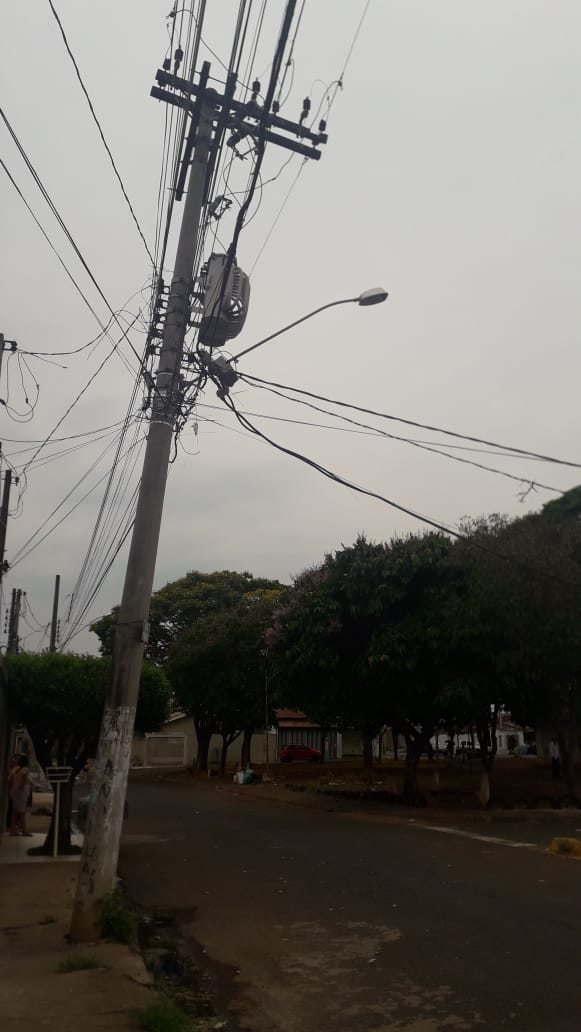 SALA DAS SESSÕES “VEREADOR SANTO RÓTOLLI”, aos 20 de outubro de 2020.         VEREADOR ANDRÉ ALBEJANTE MAZON  PTB – Partido Trabalhista Brasileiro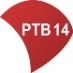 